YAYASAN KARTINI BALI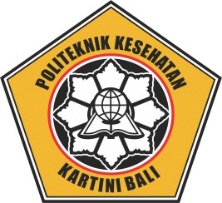 POLITEKNIK KESEHATAN KARTINI  BALIJln. Piranha No 2 Pegok Sesetan Denpasar. Telp (0361) 720471E-mail : info@politeknikkesehatankartinibali.ac.id    Web : www.politeknikkesehatankartinibali.ac.idKEPPKN – 2017 Penerapan 3 Prinsip ke 7 Standar:Kriteria/ Dasar Pengambilan Keputusan Persetujuan Usulan Protokol: Laik EtikDaftar Tilik ini merupakan Catatan Telaah Protokol Penelitian yang diusulkan oleh Peneliti untuk memperoleh  Persetujuan Etik. Terdiri dari 7 butir Standar Universal.Tim penelaah (KEPK) harus memberikan keputusan dengan memberikan tanda ‘Setuju’ atau ‘tidak setuju’, apakah protokol yang diajukan peneliti laik etik untuk dilaksanakan. Dalam setiap standar terdapat indikator-indikator, jika suatu standar dalam protokol penelitian memenuhi indikator tersebut, maka protokol dinyatakan memenuhi standar. Indikator tersebut merupakan referensi sebagai justifikasi standar dimaksud, yang berasal dari pedoman CIOMS 2016.Suatu protokol dinyatakan laik etik, dan dapat diberikan Persetujuan Etik, jika protokol tersebut memenuhi semua (7-tujuh) Standar.Standar Etik tidak formulatif atau matematis, dan tidak setiap kondisi/ aspek yang disajikan dalam protokol selalu mengindikasikan tingkat etik dan tidak etik yang sama.  Untuk itu diperlukan kajian mendalam tim KEPK.Terdapat batasan-batasan atas suatu kondisi untuk dinyatakan Laik Etik atau Tidak Laik Etik.  Suatu kondisi dinyatakan Laik Etik oleh sebagian penelaah tetapi dapat dinyatakan Tidak Laik Etik oleh anggota lainnya.  Keduanya mungkin terjadi dalam pertimbangan Etik; keduanya dilakukan setelah memberikan pertimbangan – pertimbangan bijak atas protokol, setelah memahami pemikiran dan pandangan peneliti.Daftar Tilik ini harus diisi oleh Peneliti sebelum Peneliti mengajukan protokol ke KEPK untuk memperoleh Persetujuan Etik, untuk ditelaah oleh KEPK.7-STANDAR KELAIKAN ETIK PENELITIAN7-STANDAR KELAIKAN ETIK PENELITIANYATIDAKN/A*RNilai Sosial/ Klinis√Nilai Ilmiah√Pemerataan Beban dan Manfaat √Potensi manfaat > risiko√Potensi manfaat > risiko√Potensi manfaat < risiko√Standar risiko minimal </= √Sedikit diatas standar resiko minimal√Risiko terhadap peneliti√Bujukan/ Eksploitasi/ Inducement√Rahasia dan Privacy√Informed Consent√Tidak Berlaku/Tidak Dapat Diterapkan*N/A = Not applicable – tidak dapat diterapkan*N/A = Not applicable – tidak dapat diterapkan*N/A = Not applicable – tidak dapat diterapkan*N/A = Not applicable – tidak dapat diterapkan*N/A = Not applicable – tidak dapat diterapkanINDIKATOR dari 7 STANDAR KELAIKAN ETIK PENELITIANINDIKATOR dari 7 STANDAR KELAIKAN ETIK PENELITIANINDIKATOR dari 7 STANDAR KELAIKAN ETIK PENELITIANINDIKATOR dari 7 STANDAR KELAIKAN ETIK PENELITIANINDIKATOR dari 7 STANDAR KELAIKAN ETIK PENELITIANINDIKATOR dari 7 STANDAR KELAIKAN ETIK PENELITIANINDIKATOR dari 7 STANDAR KELAIKAN ETIK PENELITIANINDIKATOR STANDAR 1INDIKATOR STANDAR 1Nilai Sosial dan atau Klinis.YATIDAKN/A*REVIEWERPenelitian ini memenuhi standar Nilai Sosial/Klinis, minimal terdapat satu diantara 6 (enam) nilai berikut ini :Penelitian ini memenuhi standar Nilai Sosial/Klinis, minimal terdapat satu diantara 6 (enam) nilai berikut ini :Penelitian ini memenuhi standar Nilai Sosial/Klinis, minimal terdapat satu diantara 6 (enam) nilai berikut ini :1.1.Terdapat Novelty (kebaruan). Dalam penelitian ini terdapat nilai kebaruan, yaitu terdapat minimal satu dari 3 faktor berikut :Terdapat Novelty (kebaruan). Dalam penelitian ini terdapat nilai kebaruan, yaitu terdapat minimal satu dari 3 faktor berikut :Potensi menghasilkan informasi yang valid atau kualitas informasi yang akan dihasilkanPotensi menghasilkan informasi yang valid atau kualitas informasi yang akan dihasilkanMemiliki relevansi yang bermakna dengan masalah kesehatan Memiliki relevansi yang bermakna dengan masalah kesehatan Memiliki kontribusi terhadap suatu penciptaan/ kebermanfaatan dalam melakukan evaluasi intervensi kebijakan, atau sebagai bagian dari pelaksanaan kegiatan yang mempromosikan kesehatan individu atau masyarakatMemiliki kontribusi terhadap suatu penciptaan/ kebermanfaatan dalam melakukan evaluasi intervensi kebijakan, atau sebagai bagian dari pelaksanaan kegiatan yang mempromosikan kesehatan individu atau masyarakat1.2Sebagai upaya mendesiminasikan hasil Sebagai upaya mendesiminasikan hasil 1.3Menghasilkan pentingnya informasi yang akan dihasilkan oleh penelitian.Menghasilkan pentingnya informasi yang akan dihasilkan oleh penelitian.1.4Memberikan kontribusi untuk mempromosikan kesehatan individu atau masyarakatMemberikan kontribusi untuk mempromosikan kesehatan individu atau masyarakat1.5Menghasilkan alternatif cara mengatasi masalah, dan atau potensi mengubah keputusan klinis atau pembuat kebijakan atas hasil peneitian.Menghasilkan alternatif cara mengatasi masalah, dan atau potensi mengubah keputusan klinis atau pembuat kebijakan atas hasil peneitian.1.6Hasil penelitian menyajikan data & informasi yang dapat dimanfaatkan untuk pengambilan keputusan klinis/sosialHasil penelitian menyajikan data & informasi yang dapat dimanfaatkan untuk pengambilan keputusan klinis/sosialINDIKATOR STANDAR 2INDIKATOR STANDAR 2Nilai IlmiahYATIDAKN/A*Penelitian ini memenuhi standar nilai ilmiah, minimal terdapat satu diantara 6 (enam) nilai berikut iniPenelitian ini memenuhi standar nilai ilmiah, minimal terdapat satu diantara 6 (enam) nilai berikut iniPenelitian ini memenuhi standar nilai ilmiah, minimal terdapat satu diantara 6 (enam) nilai berikut ini2.1Disain penelitian mengikuti kaidah ilmiah, yang menjelaskan antara lain:Disain penelitian mengikuti kaidah ilmiah, yang menjelaskan antara lain:Desain penelitian; 	Terdapat deskipsi detil tentang desain ujicoba atau penelitian. Bila ujicoba klinis, deskripsi harus meliputi apakah kelompok intervensi ditentukan secara random, (termasuk bagaimana metodenya), dan apakah blinded atau terbukaDesain penelitian; 	Terdapat deskipsi detil tentang desain ujicoba atau penelitian. Bila ujicoba klinis, deskripsi harus meliputi apakah kelompok intervensi ditentukan secara random, (termasuk bagaimana metodenya), dan apakah blinded atau terbukaTempat dan waktu penelitian Tempat dan waktu penelitian Jenis sampel, besar sampel, kriteria inklusi dan eksklusi; teknik sampling	Terdapat uraian tentang jumlah subjek yang dibutuhkan sesuai tujuan penelitian dan bagaimana penentuannya secara statistikJenis sampel, besar sampel, kriteria inklusi dan eksklusi; teknik sampling	Terdapat uraian tentang jumlah subjek yang dibutuhkan sesuai tujuan penelitian dan bagaimana penentuannya secara statistikVariabel penelitian dan definisi operasional; Variabel penelitian dan definisi operasional; Instrument penelitian/alat untuk mengambil data/ bahan penelitian ; Instrument penelitian/alat untuk mengambil data/ bahan penelitian ; Prosedur penelitian dan keterlibatan subjekProsedur penelitian dan keterlibatan subjekIntervensi/cara pengumpulan data (uraikan secara detail langkah-langkah yang akan dilakukan) Intervensi/cara pengumpulan data (uraikan secara detail langkah-langkah yang akan dilakukan) Tata cara pencatatan selama penelitian, termasuk efek samping dan komplikasi bila ada; Tata cara pencatatan selama penelitian, termasuk efek samping dan komplikasi bila ada; Rencana analisis dataRencana analisis data2.2Mengacu pada kemampuan untuk menghasilkan informasi yang valid dan handal (bermakna) sesuai dengan tujuan yang dinyatakan dalam protokol penelitian.Mengacu pada kemampuan untuk menghasilkan informasi yang valid dan handal (bermakna) sesuai dengan tujuan yang dinyatakan dalam protokol penelitian.2.3Terdapat uraian tentang penelitian lanjutan yang dapat dilakukan dari hasil penelitian yang sekarangTerdapat uraian tentang penelitian lanjutan yang dapat dilakukan dari hasil penelitian yang sekarang2.4Hasil penelitian menyajikan data & informasi yang dapat dimanfaatkan untuk pengambilan keputusan klinis/sosialHasil penelitian menyajikan data & informasi yang dapat dimanfaatkan untuk pengambilan keputusan klinis/sosial2.5Relevansinya bermakna dengan masalah kesehatanRelevansinya bermakna dengan masalah kesehatan2.6Penelitian intervensi (tambahan)Penelitian intervensi (tambahan)Terdapat ringkasan hasil studi sebelumnya sesuai topik penelitian yang diusulkan, baik yang belum dipublikasi/diketahui peneliti dan sponsor, dan sudah dipublikasi, termasuk kajian-kajian pada hewanTerdapat ringkasan hasil studi sebelumnya sesuai topik penelitian yang diusulkan, baik yang belum dipublikasi/diketahui peneliti dan sponsor, dan sudah dipublikasi, termasuk kajian-kajian pada hewanTerdapat gambaran singkat tentang lokasi penelitian, informasi demografis dan epedemiologis yang relevan tentang daerah penelitian, termasuk informasi ketersediaan fasilitas yang laik untuk keamanan dan ketepatan penelitian.Terdapat gambaran singkat tentang lokasi penelitian, informasi demografis dan epedemiologis yang relevan tentang daerah penelitian, termasuk informasi ketersediaan fasilitas yang laik untuk keamanan dan ketepatan penelitian.Terdapat deskripsi dan penjelasan semua intervensi (metode perlakuan), termasuk rute administrasi, dosis, interval dosis, dan masa perlakuan produk yang digunakan (investigasi dan pembanding)Terdapat deskripsi dan penjelasan semua intervensi (metode perlakuan), termasuk rute administrasi, dosis, interval dosis, dan masa perlakuan produk yang digunakan (investigasi dan pembanding)Terdapat rencana dan alasan untuk meneruskan atau menghentikan standar terapi selama penelitian Terdapat rencana dan alasan untuk meneruskan atau menghentikan standar terapi selama penelitian Terdapat uraian jenis perlakuan/ pengobatan lain yang mungkin diberikan atau diperbolehkan, atau menjadi kontraindikasi, selama penelitianTerdapat uraian jenis perlakuan/ pengobatan lain yang mungkin diberikan atau diperbolehkan, atau menjadi kontraindikasi, selama penelitianTerdapat penjelasan tentang pemeriksaan klinis/ non klinis yang harus dilakukanTerdapat penjelasan tentang pemeriksaan klinis/ non klinis yang harus dilakukanTerdapat format laporan kasus yang sudah terstandar, metode pencatatan respon terapetik (deskripsi dan evaluasi metode dan frekuensi pengukuran), prosedur tindak lanjut, dan, bila mungkin, ukuran yang diusulkan untuk mentukan tingkat kepatuhan subjek yang menerima perlakuan.Terdapat format laporan kasus yang sudah terstandar, metode pencatatan respon terapetik (deskripsi dan evaluasi metode dan frekuensi pengukuran), prosedur tindak lanjut, dan, bila mungkin, ukuran yang diusulkan untuk mentukan tingkat kepatuhan subjek yang menerima perlakuan.Terdapat aturan atau kriteria kapan subjek bisa diberhentikan dari penelitian atau uji klinis, atau, dalam hal studi multi senter, kapan sebuah pusat/ lembaga di non-aktifkan, dan kapan penelitian bisa dihentikan (tidak lagi dilanjutkan)Terdapat aturan atau kriteria kapan subjek bisa diberhentikan dari penelitian atau uji klinis, atau, dalam hal studi multi senter, kapan sebuah pusat/ lembaga di non-aktifkan, dan kapan penelitian bisa dihentikan (tidak lagi dilanjutkan)Terdapat uraian tentang metode pencatatan dan pelaporan Adverse Events atau reaksi, dan syarat penanganan (jika terjadi) komplikasiTerdapat uraian tentang metode pencatatan dan pelaporan Adverse Events atau reaksi, dan syarat penanganan (jika terjadi) komplikasiTerdapat uraian tentang risiko yang diketahui dari Adverse Events, termasuk risiko yang terkait dengan masing masing rencana intervensi, dan terkait dengan obat, vaksin, atau terhadap prosedur yang akan diujicobakanTerdapat uraian tentang risiko yang diketahui dari Adverse Events, termasuk risiko yang terkait dengan masing masing rencana intervensi, dan terkait dengan obat, vaksin, atau terhadap prosedur yang akan diujicobakanTerdapat deskripsi tentang rencana analisis statistik, termasuk rencana analisis interim bila diperlukan, dan kreteria bila atau dalam kondisi bagaimana akan terjadi penghentian prematur keseluruhan penelitianTerdapat deskripsi tentang rencana analisis statistik, termasuk rencana analisis interim bila diperlukan, dan kreteria bila atau dalam kondisi bagaimana akan terjadi penghentian prematur keseluruhan penelitianTerdapat rincian sumber dan jumlah dana riset; lembaga penyandang dana, dan pernyataan komitmen finansial sponsor pada kelembagaan penelitian, para peneliti, para subjek riset, dan, bila ada, pada komunitas Terdapat rincian sumber dan jumlah dana riset; lembaga penyandang dana, dan pernyataan komitmen finansial sponsor pada kelembagaan penelitian, para peneliti, para subjek riset, dan, bila ada, pada komunitas Terdapat dokumen pengaturan (financial disclosure) untuk mengatasi konflik finansial atau yang lainnya yang bisa mempengaruhi keputusan para peneliti atau personil lainya; peluang adanya konflik kepentingan (conflict of interest); dan langkah langkah berikutnya yang harus dilakukan Terdapat dokumen pengaturan (financial disclosure) untuk mengatasi konflik finansial atau yang lainnya yang bisa mempengaruhi keputusan para peneliti atau personil lainya; peluang adanya konflik kepentingan (conflict of interest); dan langkah langkah berikutnya yang harus dilakukan Terdapat penjelasan jika hasil riset negatif dan memastikan bahwa hasilnya tersedia melalui publikasi atau dengan melaporkan ke otoritas pencatatan obat obatan (BPOM)Terdapat penjelasan jika hasil riset negatif dan memastikan bahwa hasilnya tersedia melalui publikasi atau dengan melaporkan ke otoritas pencatatan obat obatan (BPOM)INDIKATOR  STANDAR 3INDIKATOR  STANDAR 3Pemerataan Beban dan ManfaatPemerataan beban dan manfaat mengharuskan peserta/ subjek diambil dari kualifikasi populasi di wilayah geografis di mana hasilnya dapat diterapkan.Sehingga protokol suatu penelitian hendaknya mencerminkan adanya perhatian atas satu diantara butir-butir di bawah ini:Pemerataan beban dan manfaat mengharuskan peserta/ subjek diambil dari kualifikasi populasi di wilayah geografis di mana hasilnya dapat diterapkan.Sehingga protokol suatu penelitian hendaknya mencerminkan adanya perhatian atas satu diantara butir-butir di bawah ini:Pemerataan beban dan manfaat mengharuskan peserta/ subjek diambil dari kualifikasi populasi di wilayah geografis di mana hasilnya dapat diterapkan.Sehingga protokol suatu penelitian hendaknya mencerminkan adanya perhatian atas satu diantara butir-butir di bawah ini:3.1Tercantum uraian bahwa manfaat dan beban didistribusikan secara merataTercantum uraian bahwa manfaat dan beban didistribusikan secara merata3.2Rekrutmen subjek dilakukan berdasarkan pertimbangan ilmiah, dan tidak berdasarkan status sosial ekonomi, atau karena mudahnya subjek dimanipulasi atau dipengaruhi untuk mempermudah proses maupun pencapaian tujuan penelitian. Bila pemilihan berdasarkan pada sosial ekonomi, harus atas dasar pertimbangan etik dan ilmiahTerdapat rincian kriteria subjek dan alasan penentuan yang tidak masuk kriteria dari kelompok kelompok berdasarkan umur, sex, faktor sosial atau ekonomi, atau alasan alasan lainnyaRekrutmen subjek dilakukan berdasarkan pertimbangan ilmiah, dan tidak berdasarkan status sosial ekonomi, atau karena mudahnya subjek dimanipulasi atau dipengaruhi untuk mempermudah proses maupun pencapaian tujuan penelitian. Bila pemilihan berdasarkan pada sosial ekonomi, harus atas dasar pertimbangan etik dan ilmiahTerdapat rincian kriteria subjek dan alasan penentuan yang tidak masuk kriteria dari kelompok kelompok berdasarkan umur, sex, faktor sosial atau ekonomi, atau alasan alasan lainnya3.3Dalam memilih atau tidak memilih subjek tertentu, pertimbangkan kekhususan subjek sehingga perlu perlindungan khusus selama menjadi subjek; hal ini dapat dibenarkan karena peneliti mempertimbangkan kemungkinan memburuknya kesenjangan kesehatan Dalam memilih atau tidak memilih subjek tertentu, pertimbangkan kekhususan subjek sehingga perlu perlindungan khusus selama menjadi subjek; hal ini dapat dibenarkan karena peneliti mempertimbangkan kemungkinan memburuknya kesenjangan kesehatan 3.4Kelompok subjek yang tidak mungkin memperoleh manfaat dari penelitian ini, dapat dipisahkan dari subjek lain, agar terhindar dari risiko dan beban yang samaKelompok subjek yang tidak mungkin memperoleh manfaat dari penelitian ini, dapat dipisahkan dari subjek lain, agar terhindar dari risiko dan beban yang sama3.5Kelompok yang kurang terwakili dalam penelitian medis harus diberikan akses yg tepat untuk berpartisipasi, selain sebagai subjek/ sampel penelitian Kelompok yang kurang terwakili dalam penelitian medis harus diberikan akses yg tepat untuk berpartisipasi, selain sebagai subjek/ sampel penelitian 3.6Pembedaan distribusi beban dan manfaat juga dapat dipertimbangkan untuk dilakukan jika berkait dengan lokasi populasi Pembedaan distribusi beban dan manfaat juga dapat dipertimbangkan untuk dilakukan jika berkait dengan lokasi populasi 3.7Jumlah/ proporsi subjek terpinggirkan dalam penelitian ini terwakili secara seimbang dengan kelompok lainJumlah/ proporsi subjek terpinggirkan dalam penelitian ini terwakili secara seimbang dengan kelompok lain3.8Subjek terpilih menerima beban keikutsertaan dalam penelitian lebih besar (>) dibanding dengan peluang menikmati manfaat pengetahuan dan hasil dari penelitianSubjek terpilih menerima beban keikutsertaan dalam penelitian lebih besar (>) dibanding dengan peluang menikmati manfaat pengetahuan dan hasil dari penelitian3.9Kelompok rentan tidak dikeluarkan dari partisipasi dalam penelitian, meski bermaksud melindunginya; tetap diikutsertakan agar memperoleh manfaat secara proporsional sebagaimana subjek dari kelompok lainnyaKelompok rentan tidak dikeluarkan dari partisipasi dalam penelitian, meski bermaksud melindunginya; tetap diikutsertakan agar memperoleh manfaat secara proporsional sebagaimana subjek dari kelompok lainnya3.10Penelitian tidak memanfaatkan subjek secara berlebihan karena kemudahan memperoleh subjek, misalnya tahanan, mahasiswa peneliti, bawahan peneliti; juga karena dekatnya dengan lokasi penelitian, kompensasi utk subjek kecil, dan sejenisnya Penelitian tidak memanfaatkan subjek secara berlebihan karena kemudahan memperoleh subjek, misalnya tahanan, mahasiswa peneliti, bawahan peneliti; juga karena dekatnya dengan lokasi penelitian, kompensasi utk subjek kecil, dan sejenisnya (Guidelines 4 and 5) (Guideline 6) (Guideline 19) (Guidelines 15, 16 and 17) (Guideline 9)(Guidelines 4 and 5) (Guideline 6) (Guideline 19) (Guidelines 15, 16 and 17) (Guideline 9)Terdapat pernyataan yang jelas tentang pentingnya penelitian, pentingnya untuk pembangunan dan untuk memenuhi kebutuhan bangsa, khususnya penduduk/ komunitas di lokasi penelitianTerdapat pernyataan yang jelas tentang pentingnya penelitian, pentingnya untuk pembangunan dan untuk memenuhi kebutuhan bangsa, khususnya penduduk/ komunitas di lokasi penelitianKriteria subjek dan alasan penentuan yang tidak masuk kriteria dari kelompok kelompok berdasarkan umur, sex, faktor sosial atau ekonomi, atau alasan alasan lainnya Kriteria subjek dan alasan penentuan yang tidak masuk kriteria dari kelompok kelompok berdasarkan umur, sex, faktor sosial atau ekonomi, atau alasan alasan lainnya Terdapat alasan melibatkan anak atau orang dewasa yang tidak bisa mandiri, atau kelompok rentan, serta langkah langkah bagaimana memaksimalkan manfaat penelitian bagi mereka Terdapat alasan melibatkan anak atau orang dewasa yang tidak bisa mandiri, atau kelompok rentan, serta langkah langkah bagaimana memaksimalkan manfaat penelitian bagi mereka Terdapat rencana dan alasan untuk meneruskan atau menghentikan standar terapi selama penelitian, jika diperlukan termasuk jika tidak memberi manfaat kepada subjek dan populasi Terdapat rencana dan alasan untuk meneruskan atau menghentikan standar terapi selama penelitian, jika diperlukan termasuk jika tidak memberi manfaat kepada subjek dan populasi Terdapat penjelasan tentang perlakuan lain yang mungkin diberikan atau diperbolehkan, atau menjadi kontraindikasi, selama penelitian, sekaligus memberi manfaat bagi subjek karena adanya pengetahuan dan pengalaman itu Terdapat penjelasan tentang perlakuan lain yang mungkin diberikan atau diperbolehkan, atau menjadi kontraindikasi, selama penelitian, sekaligus memberi manfaat bagi subjek karena adanya pengetahuan dan pengalaman itu Terdapat penjelasan tentang rencana pemeriksaan klinis atau pemeriksaan laboratorium lain yang harus dilakukan untuk mencapai tujuan penelitian sekaligus memberikan manfaat karena subjek memperoleh informasi kemajuan penyakit/ kesehatannyaTerdapat penjelasan tentang rencana pemeriksaan klinis atau pemeriksaan laboratorium lain yang harus dilakukan untuk mencapai tujuan penelitian sekaligus memberikan manfaat karena subjek memperoleh informasi kemajuan penyakit/ kesehatannyaDisertakan format laporan kasus yang sudah distandarisasi, metode pencataran respon terapetik (deskripsi dan evaluasi metode dan frekuensi pengukuran), prosedur tindak lanjut, dan, bila mungkin, ukuran yang diusulkan untuk menentukan tingkat kepatuhan subjek yang menerima perlakuan; lengkap dengan manfaat yg diperoleh subjek karena dapat dipantaunya kemajuan kesehatan/ penyakitnyaDisertakan format laporan kasus yang sudah distandarisasi, metode pencataran respon terapetik (deskripsi dan evaluasi metode dan frekuensi pengukuran), prosedur tindak lanjut, dan, bila mungkin, ukuran yang diusulkan untuk menentukan tingkat kepatuhan subjek yang menerima perlakuan; lengkap dengan manfaat yg diperoleh subjek karena dapat dipantaunya kemajuan kesehatan/ penyakitnyaTerdapat uraian tentang potensi manfaat/ keuntungan dengan keikutsertaan dalam penelitian secara pribadi bagi subjek dan bagi yang lainnyaTerdapat uraian tentang potensi manfaat/ keuntungan dengan keikutsertaan dalam penelitian secara pribadi bagi subjek dan bagi yang lainnyaTerdapai uraian keuntungan yang dapat diharapkan dari penelitian ini bagi penduduk, termasuk pengetahuan baru yang dapat dihasilkanTerdapai uraian keuntungan yang dapat diharapkan dari penelitian ini bagi penduduk, termasuk pengetahuan baru yang dapat dihasilkanTerdapat uraian kemungkinan dapat diberikan kelanjutan akses bila hasil intervensi menghasilkan manfaat yang signifikan, modalitas yang tersedia, pihak-pihak yang akan mendapatkan keberlangsungan pengobatan, organisasi yang akan membayar, dan untuk berapa lamaTerdapat uraian kemungkinan dapat diberikan kelanjutan akses bila hasil intervensi menghasilkan manfaat yang signifikan, modalitas yang tersedia, pihak-pihak yang akan mendapatkan keberlangsungan pengobatan, organisasi yang akan membayar, dan untuk berapa lamaKetika penelitian melibatkan ibu hamil, ada penjelasan tentang adanya rencana untuk memonitor kesehatan ibu dan kesehatan anak dalam jangka pendek maupun jangka panjang Ketika penelitian melibatkan ibu hamil, ada penjelasan tentang adanya rencana untuk memonitor kesehatan ibu dan kesehatan anak dalam jangka pendek maupun jangka panjang INDIKATOR STANDAR 4INDIKATOR STANDAR 4Potensi Manfaat dan RisikoYATIDAKN/A*Risiko kepada subjek seminimal mungkin dengan keseimbangan memadai/tepat dalam kaitannya dengan prospek potensi manfaat terhadap individu, nilai sosial dan ilmiah suatu penelitian.menyiratkan ketidaknyamanan, atau beban yang merugikan mulai dari yang amat kecil dan hampir pasti terjadi. potensi subjek mengalami kerugian fisik, psikis, sosial, materialkerugian/bahaya yang besar dan atau bermakna.risiko kematian tinggi, belum/tidak adanya perawatan yang efektifRisiko kepada subjek seminimal mungkin dengan keseimbangan memadai/tepat dalam kaitannya dengan prospek potensi manfaat terhadap individu, nilai sosial dan ilmiah suatu penelitian.menyiratkan ketidaknyamanan, atau beban yang merugikan mulai dari yang amat kecil dan hampir pasti terjadi. potensi subjek mengalami kerugian fisik, psikis, sosial, materialkerugian/bahaya yang besar dan atau bermakna.risiko kematian tinggi, belum/tidak adanya perawatan yang efektifRisiko kepada subjek seminimal mungkin dengan keseimbangan memadai/tepat dalam kaitannya dengan prospek potensi manfaat terhadap individu, nilai sosial dan ilmiah suatu penelitian.menyiratkan ketidaknyamanan, atau beban yang merugikan mulai dari yang amat kecil dan hampir pasti terjadi. potensi subjek mengalami kerugian fisik, psikis, sosial, materialkerugian/bahaya yang besar dan atau bermakna.risiko kematian tinggi, belum/tidak adanya perawatan yang efektif4.1Terdapat uraian potensi manfaat penelitian yang lebih besar bagi individu/subjek dibanding risikoTerdapat uraian potensi manfaat penelitian yang lebih besar bagi individu/subjek dibanding risiko4.2Terdapat uraian risiko sama atau lebih kecil dari minimal, yang didukung bukti intervensi setidaknya menguntungkan; Terdapat uraian risiko sama atau lebih kecil dari minimal, yang didukung bukti intervensi setidaknya menguntungkan; 4.3Tersedia intervensi efektif (sesuai dengan golden standard) yang harus diberikan kepada kelompok intervensi dan kontrol;Tersedia intervensi efektif (sesuai dengan golden standard) yang harus diberikan kepada kelompok intervensi dan kontrol;4.4Terdapat uraian tentang kerugian yang dapat dialami oleh subjek, tetapi hanya sedikit di atas ambang risiko minimalTerdapat uraian tentang kerugian yang dapat dialami oleh subjek, tetapi hanya sedikit di atas ambang risiko minimal4.5Terdapat uraian tentang tinggi rendahnya potensi risiko penelitian terhadap penelitiTerdapat uraian tentang tinggi rendahnya potensi risiko penelitian terhadap peneliti4.6Terdapat uraian tentang tinggi rendahnya risiko penelitian terhadap kelompok/ masyarakatTerdapat uraian tentang tinggi rendahnya risiko penelitian terhadap kelompok/ masyarakat4.7Terdapat simpulan agregat risiko dan manfaat dari  keseluruhan penelitianTerdapat simpulan agregat risiko dan manfaat dari  keseluruhan penelitian4.8Terdapat uraian tentang risiko/ potensi subjek mengalami kerugian fisik, psikis, dan social yang minimalTerdapat uraian tentang risiko/ potensi subjek mengalami kerugian fisik, psikis, dan social yang minimal4.9Terdapat penjelasan tentang keuntungan yang diperoleh secara sosial dan ilmiah; yaitu prospek  dan potensi dari hasil penelitian yang menghasilkan ilmu pengetahuan baru sebagai media yang diperlukan untuk melindungi dan meningkatkan kesehatan masyarakat; dibandingkan dengan potensi kerugian / risiko yang dapat terjadi kepada subjek Terdapat penjelasan tentang keuntungan yang diperoleh secara sosial dan ilmiah; yaitu prospek  dan potensi dari hasil penelitian yang menghasilkan ilmu pengetahuan baru sebagai media yang diperlukan untuk melindungi dan meningkatkan kesehatan masyarakat; dibandingkan dengan potensi kerugian / risiko yang dapat terjadi kepada subjek 4.10Penelaah telah mempertimbangkan secara cermat, wajar, hati-hati, bahwa risiko penelitian ini tidak cukup untuk menolak atau menyetujui protokol dari aspek potensi risiko dan kemanfaatanPenelaah telah mempertimbangkan secara cermat, wajar, hati-hati, bahwa risiko penelitian ini tidak cukup untuk menolak atau menyetujui protokol dari aspek potensi risiko dan kemanfaatanINDIKATOR STANDAR 5INDIKATOR STANDAR 5Bujukan/ Eksploitasi/ Inducement (undue)YATIDAKN/A*5.1Terdapat penjelasan tentang insentif bagi subjek, dapat berupa uang, hadiah, layanan gratis jika diperlukan, atau lainnya yang mengindikasikan “wajar”Terdapat penjelasan tentang insentif bagi subjek, dapat berupa uang, hadiah, layanan gratis jika diperlukan, atau lainnya yang mengindikasikan “wajar”5.2Insentif pada penelitian yang berisiko luka fisik, atau lebih berat dari itu, diuraikan insentif yg lebih detail, termasuk asuransi, bahkan kompensasi jika terjadi disabilitas, bahkan kematianInsentif pada penelitian yang berisiko luka fisik, atau lebih berat dari itu, diuraikan insentif yg lebih detail, termasuk asuransi, bahkan kompensasi jika terjadi disabilitas, bahkan kematian5.3Terdapat uraian yang mengindikasikan adanya eksploitasi dan atau bujukan  yang tidak semestinya (undue-inducement)Terdapat uraian yang mengindikasikan adanya eksploitasi dan atau bujukan  yang tidak semestinya (undue-inducement)5.4Kompensasi yang diberikan kepada subjek berupa jenis-jumlah-waktu-media-prasyarat yang diterima oleh subjek mengindikasikan “wajar”Kompensasi yang diberikan kepada subjek berupa jenis-jumlah-waktu-media-prasyarat yang diterima oleh subjek mengindikasikan “wajar”INDIKATOR STANDAR 6INDIKATOR STANDAR 6Rahasia dan PrivacyYATIDAKN/A*6.1Meminta persetujuan baru ketika ada indikasi munculnya masalah kesehatan baru selama penelitian (yg sebelumnya tidak ada)Meminta persetujuan baru ketika ada indikasi munculnya masalah kesehatan baru selama penelitian (yg sebelumnya tidak ada)6.2Peneliti mengharuskan konsultasi lanjutan ketika  menemukan indikasi penyakit serius; dengan tetap menjaga hubungan peneliti-subjekPeneliti mengharuskan konsultasi lanjutan ketika  menemukan indikasi penyakit serius; dengan tetap menjaga hubungan peneliti-subjek6.3Peneliti harus netral terhadap temuan baru, tidak memberikan pendapat tentang temuannya itu dan menyerahkan kepada ahlinyaPeneliti harus netral terhadap temuan baru, tidak memberikan pendapat tentang temuannya itu dan menyerahkan kepada ahlinya6.4Peneliti menjaga kerahasiaan temuan tersebut, jika terpaksa maka peneliti membuka rahasia setelah menjelaskan kepada subjek ttg keharusannya peneliti menjaga rahasia dan seberapa besar peneliti telah melakukan pelanggaran atas prinsip ini dengan membuka rahasia tersebutPeneliti menjaga kerahasiaan temuan tersebut, jika terpaksa maka peneliti membuka rahasia setelah menjelaskan kepada subjek ttg keharusannya peneliti menjaga rahasia dan seberapa besar peneliti telah melakukan pelanggaran atas prinsip ini dengan membuka rahasia tersebut(Guideline 24) (Guidelines 11 and 12) (Guidelines 11 and 12) (Guidelines 4, 11, 12 and 24) (Guidelines 16 and 17) (Guideline 9) (Guideline 3)(Guideline 24) (Guidelines 11 and 12) (Guidelines 11 and 12) (Guidelines 4, 11, 12 and 24) (Guidelines 16 and 17) (Guideline 9) (Guideline 3)Terdapat penjelasan bagaimana peneliti menjaga kerahasiaan subjek sejak rekrutmen hingga penelitian selesai, bahkan jika terjadi pembatalan subjek karena subjek tidak memenuhi syarat sbg peserta penelitianTerdapat penjelasan bagaimana peneliti menjaga kerahasiaan subjek sejak rekrutmen hingga penelitian selesai, bahkan jika terjadi pembatalan subjek karena subjek tidak memenuhi syarat sbg peserta penelitianTerdapat penjelasan bagaimana peneliti menjaga privacy subjek ketika harus menjelaskan prosedur penelitian dan keikutsertaan subjek, dimana subjek tidak bisa berada dalam kelompok subjek oleh sebab jadual yg tidak sesuai atau materi penjelasan yang spesifik Terdapat penjelasan bagaimana peneliti menjaga privacy subjek ketika harus menjelaskan prosedur penelitian dan keikutsertaan subjek, dimana subjek tidak bisa berada dalam kelompok subjek oleh sebab jadual yg tidak sesuai atau materi penjelasan yang spesifik Terdapat penjelasan bagaimana peneliti akan tetap menjaga kerahasiaan dan privacy subjek meski subjek diwakili, karena alasan usia, alasan budaya (seperti misalnya sekelompok masyarakat cukup diwakili kepala kelompok masyarakat itu, atau anggota keluarga diwakili oleh kepala keluarga) Terdapat penjelasan bagaimana peneliti akan tetap menjaga kerahasiaan dan privacy subjek meski subjek diwakili, karena alasan usia, alasan budaya (seperti misalnya sekelompok masyarakat cukup diwakili kepala kelompok masyarakat itu, atau anggota keluarga diwakili oleh kepala keluarga) Terdapat penjelasan yang menunjukkan bahwa peneliti memahami terdapat beberapa data/ informasi dimana kerahasiaan/ privacy merupakan hal yang mutlak dan karenanya harus sangat dijaga; disertai penjelasan detail tentang begaimana menjaganya, misalnya hasil test genetika.Terdapat penjelasan yang menunjukkan bahwa peneliti memahami terdapat beberapa data/ informasi dimana kerahasiaan/ privacy merupakan hal yang mutlak dan karenanya harus sangat dijaga; disertai penjelasan detail tentang begaimana menjaganya, misalnya hasil test genetika.Terdapat uraian tentang bagaimana peneliti membuat kode identitas subjek dibuat, alasan pembuatan kode, di mana di simpan dan kapan, serta bagaimana dan oleh siapa kode identitas subjek bisa dibuka bila terjadi emergensiTerdapat uraian tentang bagaimana peneliti membuat kode identitas subjek dibuat, alasan pembuatan kode, di mana di simpan dan kapan, serta bagaimana dan oleh siapa kode identitas subjek bisa dibuka bila terjadi emergensiTerdapat penjelasan tentang kemungkinan penggunaan data personal atau material biologis dari subjek untuk penelitian lain/ penelitian lanjutanTerdapat penjelasan tentang kemungkinan penggunaan data personal atau material biologis dari subjek untuk penelitian lain/ penelitian lanjutanTerdapat penjelasan jika hasil riset negatif dan memastikan bahwa hasilnya tersedia melalui publikasi atau dengan melaporkan ke otoritas pencatatan obat obatan (BPOM)Terdapat penjelasan jika hasil riset negatif dan memastikan bahwa hasilnya tersedia melalui publikasi atau dengan melaporkan ke otoritas pencatatan obat obatan (BPOM)INDIKATOR STANDAR 7INDIKATOR STANDAR 7Informed ConsentYATIDAKN/A*Penelitian ini dilengkapi dengan Persetujuan Setelah Penjelasan (PSP/ Informed Consent), secara lengkap seperti berikut ini Penelitian ini dilengkapi dengan Persetujuan Setelah Penjelasan (PSP/ Informed Consent), secara lengkap seperti berikut ini Penelitian ini dilengkapi dengan Persetujuan Setelah Penjelasan (PSP/ Informed Consent), secara lengkap seperti berikut ini 7.1Terdapat Lembar informed consent (35 butir) dengan penjelasan (PSP) yang akan disampaikan kepada partisipanTerdapat Lembar informed consent (35 butir) dengan penjelasan (PSP) yang akan disampaikan kepada partisipan7.2Terdapat penjelasan proses mendapatkan persetujuan, mempergunakan prosedur yang laik  (kelaikan cara mendapatkan persetujuan subjek)Terdapat penjelasan proses mendapatkan persetujuan, mempergunakan prosedur yang laik  (kelaikan cara mendapatkan persetujuan subjek)7.3Disertakan rincian isi naskah penjelasan yang akan diberikan kepada calon subjek, meliputi :Disertakan rincian isi naskah penjelasan yang akan diberikan kepada calon subjek, meliputi :Bahasa naskah, mudah difahami subjekBahasa naskah, mudah difahami subjekManfaat penelitian, yang difahami subjekManfaat penelitian, yang difahami subjekPerlakuan yang diterima subjek penelitian, jelas bagi subjek, tdk ada yg disembunyikanPerlakuan yang diterima subjek penelitian, jelas bagi subjek, tdk ada yg disembunyikanLama keikutsertaan subjek dalam penelitian; jelas durasinya, dalam minggu, hari per minggu, jam per hari, pagi-sore-malam per hariLama keikutsertaan subjek dalam penelitian; jelas durasinya, dalam minggu, hari per minggu, jam per hari, pagi-sore-malam per hariKarakteristik subjek penelitian; jelas bagi subjek bahwa karakter subjek cocok untuk penelitian iniKarakteristik subjek penelitian; jelas bagi subjek bahwa karakter subjek cocok untuk penelitian iniJumlah subjek penelitian yang diperlukan; berapa jumlah subjek yg dibutuhkan, termasuk subjek ybs, risiko penelitian jika subjek ybs tidak melanjutkan keikutsertaan dalam proses penelitianJumlah subjek penelitian yang diperlukan; berapa jumlah subjek yg dibutuhkan, termasuk subjek ybs, risiko penelitian jika subjek ybs tidak melanjutkan keikutsertaan dalam proses penelitianKemungkinan risiko penelitian terhadap kesehatan subjek; dengan mengikuti penelitian ini, ada kemungkinan subjek memperoleh dampak yg terkait dengan kesehatanKemungkinan risiko penelitian terhadap kesehatan subjek; dengan mengikuti penelitian ini, ada kemungkinan subjek memperoleh dampak yg terkait dengan kesehatanJaminan kerahasiaan data, subjek memahami bahwa data subjek dijaga kerahasiaannya, tanpa diminta, dan berlaku utk semua subjekJaminan kerahasiaan data, subjek memahami bahwa data subjek dijaga kerahasiaannya, tanpa diminta, dan berlaku utk semua subjekUnsur paksaan (coercient) ada atau tidak, bagaimana peneliti menjelaskan bahwa keikutsertaan dalam penelitian ini tidak memaksa, tidak ada pemaksanaanUnsur paksaan (coercient) ada atau tidak, bagaimana peneliti menjelaskan bahwa keikutsertaan dalam penelitian ini tidak memaksa, tidak ada pemaksanaanPenjelasan pengobatan medis dan ganti rugi apabila diperlukan, jika diantara risiko penelitian yang dapat terjadi adalah sakit/ gangguan kesehatan, maka dijelaskan jaminan/ wujud ganti rugi yang diberikan kepada subjek, dari siapa berapa besar, kapan, dan bagaimana caranyaPenjelasan pengobatan medis dan ganti rugi apabila diperlukan, jika diantara risiko penelitian yang dapat terjadi adalah sakit/ gangguan kesehatan, maka dijelaskan jaminan/ wujud ganti rugi yang diberikan kepada subjek, dari siapa berapa besar, kapan, dan bagaimana caranyaNama jelas, nomor telepon penanggung jawab penelitian, termasuk nomor cadangan, dan alamat kantor/ rumah penanggung jawab penelitianNama jelas, nomor telepon penanggung jawab penelitian, termasuk nomor cadangan, dan alamat kantor/ rumah penanggung jawab penelitianNama jelas, no telepon penanggung jawab medis, termasuk nomor cadangan, dan alamat kantor/ rumah penanggung jawab medis, termasuk KEPK yang memberikan persetujuan layak etik.Nama jelas, no telepon penanggung jawab medis, termasuk nomor cadangan, dan alamat kantor/ rumah penanggung jawab medis, termasuk KEPK yang memberikan persetujuan layak etik.Hak mengundurkan diri sewaktu-waktu tanpa ada sanksi, subjek mempunyai hak mengundurkan diri setelah memahami dan mempertimbangkan  dampaknya kepada penelitianHak mengundurkan diri sewaktu-waktu tanpa ada sanksi, subjek mempunyai hak mengundurkan diri setelah memahami dan mempertimbangkan  dampaknya kepada penelitianKesediaan subjek penelitian atau wali yang sah (tanda tangan pada lembar Persetujuan Setelah Penjelasan/PSP), setelah subjek/ wali memahami semua penjelasan dan makna dari tanda tangan pada proses penelitian Kesediaan subjek penelitian atau wali yang sah (tanda tangan pada lembar Persetujuan Setelah Penjelasan/PSP), setelah subjek/ wali memahami semua penjelasan dan makna dari tanda tangan pada proses penelitian Tanda tangan saksiTanda tangan saksiPilihan pengobatan/ perlakuan selain yang disebut dalam penelitian (yang tidak merupakan bagian dari penelitian).Pilihan pengobatan/ perlakuan selain yang disebut dalam penelitian (yang tidak merupakan bagian dari penelitian).7.4Penggunaan kalimat memudahkan subjek memperoleh kejelasanPenggunaan kalimat memudahkan subjek memperoleh kejelasan